ALFRISTON PARISH COUNCILwww.alfristonparishcouncil.org.ukCLERK TO THE COUNCIL									    Victoria Rutt										11. Highfield RoadHoramTel: 01323 870212									East SussexE-mail: alfristonpc01@btconnect.com						TN21 0EDMinutes of a Strengthening Local Relationships (SLR) meeting held at The Star Inn, Alfriston on Friday 26th January 2018 at 08.45Present:Cllr. Nick Beechey – Chair of Alfriston Parish CouncilCllr. Jen Watkins – Vice Chair of Alfriston Parish CouncilCllr. Stephen Shing – East Sussex County CouncillorIan Johnson – Traffic & Safety Manager, East Sussex County Council Thomas Lee - East Sussex Highways Steward		In attendance:Victoria Rutt - Parish Clerk	ApologiesApologies for absence were accepted from Cllr. Keith Halliday.  Minutes of meeting held on 20th October 2017The minutes of the meeting of 20th October 2017 were approved as a true and accurate record.  Matters arising from previous minutesCllr Beechey asked Cllr Shing if there was any progress on the leaflets being circulated at the Ports. Mr Johnson and Cllr Shing confirmed that they have looked for the previously circulated leaflet and spoken to Cllr Bennett but they can’t find one. It was agreed that if a new leaflet could be designed, in both English and French, then Cllr Shing will be able to circulate. Action: APC will look into designing a leaflet for the Ports.  Clerk updated that she is yet to speak to the owner of Sadlers Cottage about seeking permission to reinstate the sign on his wall to enforce the single yellow line outside The Star. Clerk hopes to speak to him in person over next few weeks. Cllr Beechey asked if the works to the path outside Stanley House have been completed. Mr Lee confirmed that it is in the system and is due to be done soon. Cllr Beechey noted the hedge on the high path going out of the village has been cut and requested for it to be cut more frequently than it is now. Mr Lee indicated that the side of the path is yet to be cleared back.It was noted that the weigh bridge has not come to fruition. Mr Johnson asked if anything had happened following his email about the A27 weight restrictions signs. Clerk has not seen this email so Mr Johnson will resend and Clerk will follow up.   Damaged loose paving slabsMr Lee is going to do a walk around after the meeting and look at the pavement in Kings Ride/Deans Road/The Broadway and Furlongs (especially broken culvert). Cllr Beechey updated that a utility company did some work in North Street recently, they have put down temporary tarmac and not replaced the paviours or flint wall. Mr Lee confirmed that this should be temporary and they should return to replace the paviours but he will report this to his supervisor so it can be followed up.    Pothole at square end of North StreetClerk reported that the pothole has been repaired.   Road signs around the villageClerk reported that the flood sign and national speed limit sign have both been fixed.  	Pavement bollardsClerk showed Mr Lee a picture of a leaning bollard outside the newsagents in Market Square. This has been reported. Cllr Beechey confirmed this bollard gets hit frequently. Mr Johnson and Mr Lee spoke about a bollard that is made of rubber and may be better suited to the location, Mr Lee to send a picture to the Clerk so she can forward to Councillors.   Centre line at WhitewaysCllr Shing reported that he has received three phone calls from residents requesting for the centre line to be put back in as they believe it is dangerous. Mr Johnson indicated ESCC have had only a few similar reports. This was discussed and as there is no ‘crash’ evidence it will not be considered at this time. Cllr Beechey also raised that the bushes/trees need cutting back, especially along by Deans Place, as it is encroaching onto the road and causing drivers to drive in the middle of the road. Mr Lee confirmed he will look into this.   AOBCllr Beechey updated that Alfriston Parish Council have received an update from James Vaks from ESCC. He has confirmed that they will be doing a traffic light trial in the village, it is not known when this will take place nor for how long. Clerk will request this information. Cllr Beechey reported that the Environment Agency [EA] has put one of their water pumps into a local farmers field to aid pumping flood water. This prevented flooding across the road at the car park end of the village a few weeks back after heavy rainfall. The Clerk has written to EA thanking them, Clerk to send the email address to Mr Lee, Mr Johnson and Cllr Shing so they too can send emails of thanks. Date of next meetingFriday 27th April 2018 at 08:45 in the Library Room, Star Inn, Alfriston. Signed  	Victoria Rutt – Parish Clerk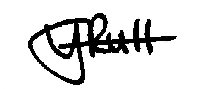 